 Dynamic Dominoes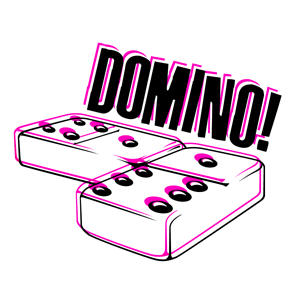 Players make domino trains; add dominoes; find doubles and near doubles and work out how many more are needed to make 100.ElephantsMake a domino train by counting dots using 1 to 1 correspondence.PenguinsTake one domino tile. Friend covers one side and student must visualise to add. Record sums.FishHave a pile of dominoes facing down. Take turns to turn a tile over. If you get a double, keep it. Record number sentence of other tiles and put it in a separate pile. Person with the most doubles is the winner.CrocodilesHave a pile of dominoes facing down. Take turns to turn a tile over. If you get a double or near double, keep it. Record number sentence of other tiles and put it in a separate pile. Student with the most doubles or near doubles is the winner.FoxesTurn 1 domino. First number on the tile to represent 10. If a domino has a 7 on one side and a 6 on the other it becomes 76. Students work out how many more to 100. Record sums.